Ben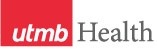 WEEKLY RELAYSWEEKLY RELAYSSept. 21, 2017YOUR DEPARTMENT NEWS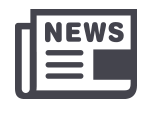 YOUR DEPARTMENT NEWSYOUR DEPARTMENT NEWSUTMB NEWS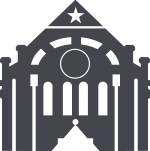 UTMB NEWSOSAAOur congratulations to Dr. Cristiana Rastellini on her nomination for the 2017 Arnold P. Gold Foundation Humanism in Medicine Award.OSAAOur congratulations to Dr. Cristiana Rastellini on her nomination for the 2017 Arnold P. Gold Foundation Humanism in Medicine Award.OSAAOur congratulations to Dr. Cristiana Rastellini on her nomination for the 2017 Arnold P. Gold Foundation Humanism in Medicine Award.Monthly financial update and year-end review:Since March 2015, we’ve included monthly financial updates in Relay Notes to provide more insight into UTMB’s financial health and promote effective stewardship of our resources in support of our mission and The Road Ahead. This month, we want to share our FY17 year-end results and some of the major financial drivers of those results, as well as provide more information about our FY18 budget. Year-end results: UTMB’s financial performance for the month of August was a positive margin of $10.5 million, which was $2.7 million less than budgeted for the month. However, we finished the 2017 fiscal year with a preliminary positive adjusted margin of $14.6 million, which is $21.7 million better than planned for the year. Please note that all annual financial results must undergo a financial audit before we can officially enter them into the record books.FY17 major financial drivers: UTMB opened the Jennie Sealy Hospital and the League City Campus Hospital in FY16. During the initial startup phase, we expected that revenue would grow at a slower pace than expenses. Not only did our revenue grow at a faster pace, but we also were able to identify reductions in some financial liabilities that contributed to our final bottom line. While FY17 was every bit as challenging as we expected it to be, thanks to the continued favorable growth in our revenue and your hard work, we were able to finish the year with a positive adjusted margin for the eighth year in a row. Congratulations for a job well done!FY18 budget: Each year, UTMB is required to submit an annual budget to the University of Texas System Board of Regents. The annual budget process begins approximately six months before the start of the new fiscal year and consists of our planned revenue and expenses, based on assumptions using the best information available at the time. On Aug. 24, the Board of Regents approved UTMB’s FY18 budget of $2.2 billion, of which $371 million (16.9%) comes from the State of Texas appropriation. Salaries and benefits make up $1.4 billion (63.4%) of the expenditures. For the first time in recent history, UTMB is forecasting to be “in the black”for FY18, with a projected positive margin of $1.6 million. This is an excellent sign of sustainable growth. Thank you for your assistance in achieving these financial results and your continued efforts to support our financial health to ensure the long-term success of our mission.Monthly financial update and year-end review:Since March 2015, we’ve included monthly financial updates in Relay Notes to provide more insight into UTMB’s financial health and promote effective stewardship of our resources in support of our mission and The Road Ahead. This month, we want to share our FY17 year-end results and some of the major financial drivers of those results, as well as provide more information about our FY18 budget. Year-end results: UTMB’s financial performance for the month of August was a positive margin of $10.5 million, which was $2.7 million less than budgeted for the month. However, we finished the 2017 fiscal year with a preliminary positive adjusted margin of $14.6 million, which is $21.7 million better than planned for the year. Please note that all annual financial results must undergo a financial audit before we can officially enter them into the record books.FY17 major financial drivers: UTMB opened the Jennie Sealy Hospital and the League City Campus Hospital in FY16. During the initial startup phase, we expected that revenue would grow at a slower pace than expenses. Not only did our revenue grow at a faster pace, but we also were able to identify reductions in some financial liabilities that contributed to our final bottom line. While FY17 was every bit as challenging as we expected it to be, thanks to the continued favorable growth in our revenue and your hard work, we were able to finish the year with a positive adjusted margin for the eighth year in a row. Congratulations for a job well done!FY18 budget: Each year, UTMB is required to submit an annual budget to the University of Texas System Board of Regents. The annual budget process begins approximately six months before the start of the new fiscal year and consists of our planned revenue and expenses, based on assumptions using the best information available at the time. On Aug. 24, the Board of Regents approved UTMB’s FY18 budget of $2.2 billion, of which $371 million (16.9%) comes from the State of Texas appropriation. Salaries and benefits make up $1.4 billion (63.4%) of the expenditures. For the first time in recent history, UTMB is forecasting to be “in the black”for FY18, with a projected positive margin of $1.6 million. This is an excellent sign of sustainable growth. Thank you for your assistance in achieving these financial results and your continued efforts to support our financial health to ensure the long-term success of our mission.TOPICSLEGEND	PATIENT CARE	EDUCATION & RESEARCH	INSTITUTIONAL SUPPORT	CMC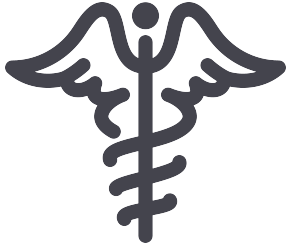 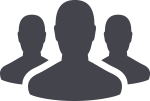 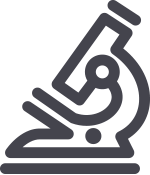 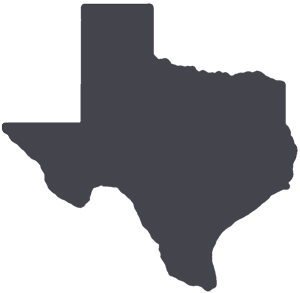 	PATIENT CARE	EDUCATION & RESEARCH	INSTITUTIONAL SUPPORT	CMC	PATIENT CARE	EDUCATION & RESEARCH	INSTITUTIONAL SUPPORT	CMC	PATIENT CARE	EDUCATION & RESEARCH	INSTITUTIONAL SUPPORT	CMCAROUND UTMB (Use the legend above to quickly find items of interest to your team)AROUND UTMB (Use the legend above to quickly find items of interest to your team)AROUND UTMB (Use the legend above to quickly find items of interest to your team)AROUND UTMB (Use the legend above to quickly find items of interest to your team)AROUND UTMB (Use the legend above to quickly find items of interest to your team)UTMB once again earns Magnet Recognition for nursing excellence: The American Nurses Credentialing Center notified UTMB Sept. 20 that it had met the criteria of the Magnet Recognition Program, which distinguishes health care organizations that meet rigorous standards for nursing excellence. This is the second consecutive time post-Hurricane Ike that UTMB has received this recognition. This credential is the highest honor for professional nursing practice and signifies that UTMB nursing staff meet high standards of patient care, quality nursing excellence and innovation in professional nursing practice. UTMB is one of 468 U.S. health care organizations out of more than 6,300 to achieve Magnet recognition. Thank you to everyone with whom UTMB nurses collaborate each day to provide the best in quality patient care and service!Expanded access to care for employees, families: UTMB is continually working to improve and expand the care provided to you and your family. To make it more convenient to access care, UTMB has recently expanded its service offerings to include:Same-day appointments at all primary care clinics, including the Primary Care Pavilion on the Galveston Campus (Note: A same-day appointment doesn’t guarantee patients will see their provider of choice.)Appointments for preventive care within seven daysNew Adult Urgent Care clinic in Galveston at 6416 Broadway (the current Pediatric Urgent Care, Island West facility); hours are Monday through Friday, 6 to 10 p.m. and Saturday and Sunday, 10 a.m. to 8 p.m. The clinic can be reached at (409) 744-5437. (Pediatric Urgent Care services at this location will continue as normal).New patients for select specialty care services will be seen within seven days of making an appointmentAs always, employees should call UTMB’s Access 2-Care line for questions or to make an appointment at (409) 772-2273.Feedback requested on John Sealy Hospital furniture options:As we near completion of the room designs for the modernized John Sealy Hospital, UTMB patients, visitors, staff and students are invited to evaluate and provide feedback on furniture options for the Maternal, Neonatal and Pediatric ICUs, as well as the Pediatric Unit, the High-Risk OB (Antepartum) Unit and the Mother/Baby Unit patient rooms. Open sessions are planned for Sept. 26 and Sept. 28 from 3 p.m. to 9 p.m. The furniture options will be staged in the first floor hallway between Research Building 6 and the UTMB Health Clinics. Please try out the items for comfort and function and be sure to complete an evaluation form.HURRICANE HARVEY RECOVERYReminder—Assistance for affected employees:UTMB employees who suffered significant personal property losses from Hurricane Harvey and would like to apply for assistance from the UTMB Employee Recovery Fund should visit https://www.utmb.edu/harvey-recovery and select “Apply for Employee Assistance” to access the application form. Employees seeking financial assistance are asked to apply by Oct. 6. UTMB will distribute 100 percent of the funds raised to employees in need.         CMC salary increases Effective Sept. 9 (Sept. 1 for monthly-paid employees), UTMB-CMC will process salary market adjustments for eligible UTMB-CMC employees. To be eligible for the salary market adjustment, you must be in your current job classification for six months with satisfactory job performance. Satisfactory job performance means not under formal disciplinary action—specifically, have not received a formal written reminder/warning or above in the past six months. If you have not been in your current job classification for at least six months, your salary market adjustment will be effective the pay period after your completion of six months in your current job classification. Additionally, if you have received formal disciplinary action (written warning and above) in the past six months, your salary market adjustment will be effective the pay period after six months have passed. If you have any questions, please call your local HR office.UTMB once again earns Magnet Recognition for nursing excellence: The American Nurses Credentialing Center notified UTMB Sept. 20 that it had met the criteria of the Magnet Recognition Program, which distinguishes health care organizations that meet rigorous standards for nursing excellence. This is the second consecutive time post-Hurricane Ike that UTMB has received this recognition. This credential is the highest honor for professional nursing practice and signifies that UTMB nursing staff meet high standards of patient care, quality nursing excellence and innovation in professional nursing practice. UTMB is one of 468 U.S. health care organizations out of more than 6,300 to achieve Magnet recognition. Thank you to everyone with whom UTMB nurses collaborate each day to provide the best in quality patient care and service!Expanded access to care for employees, families: UTMB is continually working to improve and expand the care provided to you and your family. To make it more convenient to access care, UTMB has recently expanded its service offerings to include:Same-day appointments at all primary care clinics, including the Primary Care Pavilion on the Galveston Campus (Note: A same-day appointment doesn’t guarantee patients will see their provider of choice.)Appointments for preventive care within seven daysNew Adult Urgent Care clinic in Galveston at 6416 Broadway (the current Pediatric Urgent Care, Island West facility); hours are Monday through Friday, 6 to 10 p.m. and Saturday and Sunday, 10 a.m. to 8 p.m. The clinic can be reached at (409) 744-5437. (Pediatric Urgent Care services at this location will continue as normal).New patients for select specialty care services will be seen within seven days of making an appointmentAs always, employees should call UTMB’s Access 2-Care line for questions or to make an appointment at (409) 772-2273.Feedback requested on John Sealy Hospital furniture options:As we near completion of the room designs for the modernized John Sealy Hospital, UTMB patients, visitors, staff and students are invited to evaluate and provide feedback on furniture options for the Maternal, Neonatal and Pediatric ICUs, as well as the Pediatric Unit, the High-Risk OB (Antepartum) Unit and the Mother/Baby Unit patient rooms. Open sessions are planned for Sept. 26 and Sept. 28 from 3 p.m. to 9 p.m. The furniture options will be staged in the first floor hallway between Research Building 6 and the UTMB Health Clinics. Please try out the items for comfort and function and be sure to complete an evaluation form.HURRICANE HARVEY RECOVERYReminder—Assistance for affected employees:UTMB employees who suffered significant personal property losses from Hurricane Harvey and would like to apply for assistance from the UTMB Employee Recovery Fund should visit https://www.utmb.edu/harvey-recovery and select “Apply for Employee Assistance” to access the application form. Employees seeking financial assistance are asked to apply by Oct. 6. UTMB will distribute 100 percent of the funds raised to employees in need.         CMC salary increases Effective Sept. 9 (Sept. 1 for monthly-paid employees), UTMB-CMC will process salary market adjustments for eligible UTMB-CMC employees. To be eligible for the salary market adjustment, you must be in your current job classification for six months with satisfactory job performance. Satisfactory job performance means not under formal disciplinary action—specifically, have not received a formal written reminder/warning or above in the past six months. If you have not been in your current job classification for at least six months, your salary market adjustment will be effective the pay period after your completion of six months in your current job classification. Additionally, if you have received formal disciplinary action (written warning and above) in the past six months, your salary market adjustment will be effective the pay period after six months have passed. If you have any questions, please call your local HR office.UTMB once again earns Magnet Recognition for nursing excellence: The American Nurses Credentialing Center notified UTMB Sept. 20 that it had met the criteria of the Magnet Recognition Program, which distinguishes health care organizations that meet rigorous standards for nursing excellence. This is the second consecutive time post-Hurricane Ike that UTMB has received this recognition. This credential is the highest honor for professional nursing practice and signifies that UTMB nursing staff meet high standards of patient care, quality nursing excellence and innovation in professional nursing practice. UTMB is one of 468 U.S. health care organizations out of more than 6,300 to achieve Magnet recognition. Thank you to everyone with whom UTMB nurses collaborate each day to provide the best in quality patient care and service!Expanded access to care for employees, families: UTMB is continually working to improve and expand the care provided to you and your family. To make it more convenient to access care, UTMB has recently expanded its service offerings to include:Same-day appointments at all primary care clinics, including the Primary Care Pavilion on the Galveston Campus (Note: A same-day appointment doesn’t guarantee patients will see their provider of choice.)Appointments for preventive care within seven daysNew Adult Urgent Care clinic in Galveston at 6416 Broadway (the current Pediatric Urgent Care, Island West facility); hours are Monday through Friday, 6 to 10 p.m. and Saturday and Sunday, 10 a.m. to 8 p.m. The clinic can be reached at (409) 744-5437. (Pediatric Urgent Care services at this location will continue as normal).New patients for select specialty care services will be seen within seven days of making an appointmentAs always, employees should call UTMB’s Access 2-Care line for questions or to make an appointment at (409) 772-2273.Feedback requested on John Sealy Hospital furniture options:As we near completion of the room designs for the modernized John Sealy Hospital, UTMB patients, visitors, staff and students are invited to evaluate and provide feedback on furniture options for the Maternal, Neonatal and Pediatric ICUs, as well as the Pediatric Unit, the High-Risk OB (Antepartum) Unit and the Mother/Baby Unit patient rooms. Open sessions are planned for Sept. 26 and Sept. 28 from 3 p.m. to 9 p.m. The furniture options will be staged in the first floor hallway between Research Building 6 and the UTMB Health Clinics. Please try out the items for comfort and function and be sure to complete an evaluation form.HURRICANE HARVEY RECOVERYReminder—Assistance for affected employees:UTMB employees who suffered significant personal property losses from Hurricane Harvey and would like to apply for assistance from the UTMB Employee Recovery Fund should visit https://www.utmb.edu/harvey-recovery and select “Apply for Employee Assistance” to access the application form. Employees seeking financial assistance are asked to apply by Oct. 6. UTMB will distribute 100 percent of the funds raised to employees in need.         CMC salary increases Effective Sept. 9 (Sept. 1 for monthly-paid employees), UTMB-CMC will process salary market adjustments for eligible UTMB-CMC employees. To be eligible for the salary market adjustment, you must be in your current job classification for six months with satisfactory job performance. Satisfactory job performance means not under formal disciplinary action—specifically, have not received a formal written reminder/warning or above in the past six months. If you have not been in your current job classification for at least six months, your salary market adjustment will be effective the pay period after your completion of six months in your current job classification. Additionally, if you have received formal disciplinary action (written warning and above) in the past six months, your salary market adjustment will be effective the pay period after six months have passed. If you have any questions, please call your local HR office.Freeman appointed interim dean of the School of Health Professions:Dr. Vicki S. Freeman has been appointed interim dean of the UTMB School of Health Professions, effective Sept. 18. Dr. Freeman has been associate dean of Faculty Development in our School of Health Professions, as well as chair and tenured professor in the Department of Clinical Laboratory Sciences. She also holds faculty appointments in the School of Medicine and Graduate School of Biomedical Sciences. Dr. Freeman is a University of Texas Distinguished Teaching Professor, a Minnie Stevens Piper Professor and recipient of the UT System Regents’ Outstanding Teaching Award in 2014. Dr. Freeman leads UTMB’s clinical laboratory sciences program, which is one of the largest and most dynamic in the country. In 2016, she was instrumental in establishing the Doctorate in Clinical Laboratory Sciences degree program, the second of its kind in the nation. Dr. Freeman’s efforts have been funded by the Departments of Education, Labor, and Health and Human Services. Currently, she serves as the director for a collaborative project with the Kenya National Public Health Laboratory Services through the American International Health Alliance Twinning Partnership Program.Keep UTMB Flu Free: UTMB offers its employees, retirees and volunteers free flu shots each year to help prevent the spread of influenza. To prepare for the 2017–2018 flu season, vaccinations will be available:UTMB Clinics and Inpatient Units, including CMC units – Beginning Sept. 26Jennie Sealy Hospital – Sept. 26 to Oct. 5 (Tuesdays, Wednesdays and Thursdays only)League City Campus Hospital – Oct. 10, 11 and 12Angleton Danbury Campus Hospital – Oct. 24 and 26See https://hr.utmb.edu/ehc/flufree/ for details about the vaccination locations and UTMB’s health care worker requirements.Freeman appointed interim dean of the School of Health Professions:Dr. Vicki S. Freeman has been appointed interim dean of the UTMB School of Health Professions, effective Sept. 18. Dr. Freeman has been associate dean of Faculty Development in our School of Health Professions, as well as chair and tenured professor in the Department of Clinical Laboratory Sciences. She also holds faculty appointments in the School of Medicine and Graduate School of Biomedical Sciences. Dr. Freeman is a University of Texas Distinguished Teaching Professor, a Minnie Stevens Piper Professor and recipient of the UT System Regents’ Outstanding Teaching Award in 2014. Dr. Freeman leads UTMB’s clinical laboratory sciences program, which is one of the largest and most dynamic in the country. In 2016, she was instrumental in establishing the Doctorate in Clinical Laboratory Sciences degree program, the second of its kind in the nation. Dr. Freeman’s efforts have been funded by the Departments of Education, Labor, and Health and Human Services. Currently, she serves as the director for a collaborative project with the Kenya National Public Health Laboratory Services through the American International Health Alliance Twinning Partnership Program.Keep UTMB Flu Free: UTMB offers its employees, retirees and volunteers free flu shots each year to help prevent the spread of influenza. To prepare for the 2017–2018 flu season, vaccinations will be available:UTMB Clinics and Inpatient Units, including CMC units – Beginning Sept. 26Jennie Sealy Hospital – Sept. 26 to Oct. 5 (Tuesdays, Wednesdays and Thursdays only)League City Campus Hospital – Oct. 10, 11 and 12Angleton Danbury Campus Hospital – Oct. 24 and 26See https://hr.utmb.edu/ehc/flufree/ for details about the vaccination locations and UTMB’s health care worker requirements.UTMB once again earns Magnet Recognition for nursing excellence: The American Nurses Credentialing Center notified UTMB Sept. 20 that it had met the criteria of the Magnet Recognition Program, which distinguishes health care organizations that meet rigorous standards for nursing excellence. This is the second consecutive time post-Hurricane Ike that UTMB has received this recognition. This credential is the highest honor for professional nursing practice and signifies that UTMB nursing staff meet high standards of patient care, quality nursing excellence and innovation in professional nursing practice. UTMB is one of 468 U.S. health care organizations out of more than 6,300 to achieve Magnet recognition. Thank you to everyone with whom UTMB nurses collaborate each day to provide the best in quality patient care and service!Expanded access to care for employees, families: UTMB is continually working to improve and expand the care provided to you and your family. To make it more convenient to access care, UTMB has recently expanded its service offerings to include:Same-day appointments at all primary care clinics, including the Primary Care Pavilion on the Galveston Campus (Note: A same-day appointment doesn’t guarantee patients will see their provider of choice.)Appointments for preventive care within seven daysNew Adult Urgent Care clinic in Galveston at 6416 Broadway (the current Pediatric Urgent Care, Island West facility); hours are Monday through Friday, 6 to 10 p.m. and Saturday and Sunday, 10 a.m. to 8 p.m. The clinic can be reached at (409) 744-5437. (Pediatric Urgent Care services at this location will continue as normal).New patients for select specialty care services will be seen within seven days of making an appointmentAs always, employees should call UTMB’s Access 2-Care line for questions or to make an appointment at (409) 772-2273.Feedback requested on John Sealy Hospital furniture options:As we near completion of the room designs for the modernized John Sealy Hospital, UTMB patients, visitors, staff and students are invited to evaluate and provide feedback on furniture options for the Maternal, Neonatal and Pediatric ICUs, as well as the Pediatric Unit, the High-Risk OB (Antepartum) Unit and the Mother/Baby Unit patient rooms. Open sessions are planned for Sept. 26 and Sept. 28 from 3 p.m. to 9 p.m. The furniture options will be staged in the first floor hallway between Research Building 6 and the UTMB Health Clinics. Please try out the items for comfort and function and be sure to complete an evaluation form.HURRICANE HARVEY RECOVERYReminder—Assistance for affected employees:UTMB employees who suffered significant personal property losses from Hurricane Harvey and would like to apply for assistance from the UTMB Employee Recovery Fund should visit https://www.utmb.edu/harvey-recovery and select “Apply for Employee Assistance” to access the application form. Employees seeking financial assistance are asked to apply by Oct. 6. UTMB will distribute 100 percent of the funds raised to employees in need.         CMC salary increases Effective Sept. 9 (Sept. 1 for monthly-paid employees), UTMB-CMC will process salary market adjustments for eligible UTMB-CMC employees. To be eligible for the salary market adjustment, you must be in your current job classification for six months with satisfactory job performance. Satisfactory job performance means not under formal disciplinary action—specifically, have not received a formal written reminder/warning or above in the past six months. If you have not been in your current job classification for at least six months, your salary market adjustment will be effective the pay period after your completion of six months in your current job classification. Additionally, if you have received formal disciplinary action (written warning and above) in the past six months, your salary market adjustment will be effective the pay period after six months have passed. If you have any questions, please call your local HR office.UTMB once again earns Magnet Recognition for nursing excellence: The American Nurses Credentialing Center notified UTMB Sept. 20 that it had met the criteria of the Magnet Recognition Program, which distinguishes health care organizations that meet rigorous standards for nursing excellence. This is the second consecutive time post-Hurricane Ike that UTMB has received this recognition. This credential is the highest honor for professional nursing practice and signifies that UTMB nursing staff meet high standards of patient care, quality nursing excellence and innovation in professional nursing practice. UTMB is one of 468 U.S. health care organizations out of more than 6,300 to achieve Magnet recognition. Thank you to everyone with whom UTMB nurses collaborate each day to provide the best in quality patient care and service!Expanded access to care for employees, families: UTMB is continually working to improve and expand the care provided to you and your family. To make it more convenient to access care, UTMB has recently expanded its service offerings to include:Same-day appointments at all primary care clinics, including the Primary Care Pavilion on the Galveston Campus (Note: A same-day appointment doesn’t guarantee patients will see their provider of choice.)Appointments for preventive care within seven daysNew Adult Urgent Care clinic in Galveston at 6416 Broadway (the current Pediatric Urgent Care, Island West facility); hours are Monday through Friday, 6 to 10 p.m. and Saturday and Sunday, 10 a.m. to 8 p.m. The clinic can be reached at (409) 744-5437. (Pediatric Urgent Care services at this location will continue as normal).New patients for select specialty care services will be seen within seven days of making an appointmentAs always, employees should call UTMB’s Access 2-Care line for questions or to make an appointment at (409) 772-2273.Feedback requested on John Sealy Hospital furniture options:As we near completion of the room designs for the modernized John Sealy Hospital, UTMB patients, visitors, staff and students are invited to evaluate and provide feedback on furniture options for the Maternal, Neonatal and Pediatric ICUs, as well as the Pediatric Unit, the High-Risk OB (Antepartum) Unit and the Mother/Baby Unit patient rooms. Open sessions are planned for Sept. 26 and Sept. 28 from 3 p.m. to 9 p.m. The furniture options will be staged in the first floor hallway between Research Building 6 and the UTMB Health Clinics. Please try out the items for comfort and function and be sure to complete an evaluation form.HURRICANE HARVEY RECOVERYReminder—Assistance for affected employees:UTMB employees who suffered significant personal property losses from Hurricane Harvey and would like to apply for assistance from the UTMB Employee Recovery Fund should visit https://www.utmb.edu/harvey-recovery and select “Apply for Employee Assistance” to access the application form. Employees seeking financial assistance are asked to apply by Oct. 6. UTMB will distribute 100 percent of the funds raised to employees in need.         CMC salary increases Effective Sept. 9 (Sept. 1 for monthly-paid employees), UTMB-CMC will process salary market adjustments for eligible UTMB-CMC employees. To be eligible for the salary market adjustment, you must be in your current job classification for six months with satisfactory job performance. Satisfactory job performance means not under formal disciplinary action—specifically, have not received a formal written reminder/warning or above in the past six months. If you have not been in your current job classification for at least six months, your salary market adjustment will be effective the pay period after your completion of six months in your current job classification. Additionally, if you have received formal disciplinary action (written warning and above) in the past six months, your salary market adjustment will be effective the pay period after six months have passed. If you have any questions, please call your local HR office.UTMB once again earns Magnet Recognition for nursing excellence: The American Nurses Credentialing Center notified UTMB Sept. 20 that it had met the criteria of the Magnet Recognition Program, which distinguishes health care organizations that meet rigorous standards for nursing excellence. This is the second consecutive time post-Hurricane Ike that UTMB has received this recognition. This credential is the highest honor for professional nursing practice and signifies that UTMB nursing staff meet high standards of patient care, quality nursing excellence and innovation in professional nursing practice. UTMB is one of 468 U.S. health care organizations out of more than 6,300 to achieve Magnet recognition. Thank you to everyone with whom UTMB nurses collaborate each day to provide the best in quality patient care and service!Expanded access to care for employees, families: UTMB is continually working to improve and expand the care provided to you and your family. To make it more convenient to access care, UTMB has recently expanded its service offerings to include:Same-day appointments at all primary care clinics, including the Primary Care Pavilion on the Galveston Campus (Note: A same-day appointment doesn’t guarantee patients will see their provider of choice.)Appointments for preventive care within seven daysNew Adult Urgent Care clinic in Galveston at 6416 Broadway (the current Pediatric Urgent Care, Island West facility); hours are Monday through Friday, 6 to 10 p.m. and Saturday and Sunday, 10 a.m. to 8 p.m. The clinic can be reached at (409) 744-5437. (Pediatric Urgent Care services at this location will continue as normal).New patients for select specialty care services will be seen within seven days of making an appointmentAs always, employees should call UTMB’s Access 2-Care line for questions or to make an appointment at (409) 772-2273.Feedback requested on John Sealy Hospital furniture options:As we near completion of the room designs for the modernized John Sealy Hospital, UTMB patients, visitors, staff and students are invited to evaluate and provide feedback on furniture options for the Maternal, Neonatal and Pediatric ICUs, as well as the Pediatric Unit, the High-Risk OB (Antepartum) Unit and the Mother/Baby Unit patient rooms. Open sessions are planned for Sept. 26 and Sept. 28 from 3 p.m. to 9 p.m. The furniture options will be staged in the first floor hallway between Research Building 6 and the UTMB Health Clinics. Please try out the items for comfort and function and be sure to complete an evaluation form.HURRICANE HARVEY RECOVERYReminder—Assistance for affected employees:UTMB employees who suffered significant personal property losses from Hurricane Harvey and would like to apply for assistance from the UTMB Employee Recovery Fund should visit https://www.utmb.edu/harvey-recovery and select “Apply for Employee Assistance” to access the application form. Employees seeking financial assistance are asked to apply by Oct. 6. UTMB will distribute 100 percent of the funds raised to employees in need.         CMC salary increases Effective Sept. 9 (Sept. 1 for monthly-paid employees), UTMB-CMC will process salary market adjustments for eligible UTMB-CMC employees. To be eligible for the salary market adjustment, you must be in your current job classification for six months with satisfactory job performance. Satisfactory job performance means not under formal disciplinary action—specifically, have not received a formal written reminder/warning or above in the past six months. If you have not been in your current job classification for at least six months, your salary market adjustment will be effective the pay period after your completion of six months in your current job classification. Additionally, if you have received formal disciplinary action (written warning and above) in the past six months, your salary market adjustment will be effective the pay period after six months have passed. If you have any questions, please call your local HR office.DID YOU KNOW?
UTMB’s Office of Educational Outreach is one of seven Texas Science, Technology, Engineering and Mathematics (T-STEM) Centers across the state designated by the Texas Education Agency that offers professional development programs for local teachers in computer science, mathematics, science, project-based learning, robotics and technology. UTMB Educational Outreach also offers workshops throughout the academic year to provide Galveston County educators with STEM content, best practices and instructional strategies and helps them connect academic content to real-world career experiences. In one year, more than 1,200 teachers and 72,000 students were directly or indirectly impacted by these programs. Read more about UTMB’s Office of Educational Outreach in the latest issue of Impact at https://utmb.us/26y.DID YOU KNOW?
UTMB’s Office of Educational Outreach is one of seven Texas Science, Technology, Engineering and Mathematics (T-STEM) Centers across the state designated by the Texas Education Agency that offers professional development programs for local teachers in computer science, mathematics, science, project-based learning, robotics and technology. UTMB Educational Outreach also offers workshops throughout the academic year to provide Galveston County educators with STEM content, best practices and instructional strategies and helps them connect academic content to real-world career experiences. In one year, more than 1,200 teachers and 72,000 students were directly or indirectly impacted by these programs. Read more about UTMB’s Office of Educational Outreach in the latest issue of Impact at https://utmb.us/26y.